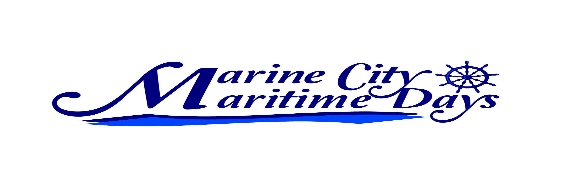 Marine City Festival, Inc.Meeting Minutes for Annual Election MeetingSunday, September 27,2020Location:  Winner’s CircleAttendees:     President – Dawn Campbell     Vice President – Amanda Watson     Treasurer – Absent     Secretary – Absent     Directors:       Darrell Campbell       Corine MullinsAbsent:     Treasurer – Gisela Horn     Secretary – Christina Monie     Director – Matt Horn     Director – Rick BurgePublic:     Mike Horn     Adam KellermanMeeting called to order at 7:02 pmElection MeetingMinutes from 9-23-2020 ApprovedElection Results arePresident nominated by Amanda Watson is Dawn Campbell. Dawn accepted. All Approved.Vice President nominated by Dawn Campbell is Amanda Watson. Amanda accepted. All Approved.Treasurer nominated by Amanda Watson is Corine Mullins.  Corine accepted. All approvedSecretary is Vacant.Director Darrell Campbell remains as a Director.  He is in the second year of a 2 year position.Director nominated by Dawn Campbell is Adam Kellerman.  Adam accepted. All Approved.New positions will start October 1, 2020Mike Horn presented notes from Gisela.  Dawn accepted.Gisela Horn will continue as Treasurer until Fall Festival business is over and money is deposited.Fall Festival Meeting Food will be cooked outside and served inside. Gisela will get Mums from Blue Ribbon FarmsCommittee can hold tickets for Family and Friends for $15.00 at the door.Will all meet at the Hall on Friday at 6pm to set upWill all meet at the Hall at 10:00 amWill offer to go dinners for $15.00Redeye ordered the beer from Corner GroceryDawn and Corine will finish all the last minute shopping.Meeting Adjourned 7:42 pmNext Meeting will be Wednesday, October 14, 2020 at Gars Lounge 7pm